ПАМЯТКАмуниципальному служащему  администрации Надеждинского муниципального района, планирующему увольнение с муниципальной службыс.Вольно-Надеждинское, 2015СодержаниеВ соответствии с частью 10 статьи 12 Федерального закона от 02.03.2007 № 25-ФЗ «О муниципальной службе в Российской Федерации» (далее - Федеральный закон № 25-ФЗ) муниципальный  служащий обязан соблюдать ограничения, выполнять обязательства, не нарушать запреты, которые установлены настоящим Федеральным законом и другими федеральными законами Российской Федерации.I. Ограничения, запреты, налагаемые на гражданина, замещавшего должность государственной или муниципальной службыСтатьей 14 Федерального закона № 25-ФЗ установлено, что гражданин после увольнения с муниципальной службы не вправе:1) в случае замещения должностей муниципальной  службы, перечень которых установлен нормативными правовыми актами Российской Федерации, в течение двух лет замещать должности, а также выполнять работу на условиях гражданско-правового договора в коммерческих и некоммерческих организациях, если отдельные функции государственного управления данными организациями входили в должностные обязанности муниципального  служащего, без согласия соответствующей комиссии по соблюдению требований к служебному поведению муниципальных служащих и урегулированию конфликтов интересов, которое дается в порядке, устанавливаемом нормативными правовыми актами Российской Федерации;2) разглашать или использовать в интересах организаций либо физических лиц сведения конфиденциального характера или служебную информацию, ставшие ему известными в связи с исполнением должностных обязанностей.Федеральным законом от 25 декабря  2008 г. № 273-ФЗ «О противодействии коррупции» (далее – Федеральный закон № 273-ФЗ) установлены ограничения, налагаемые на гражданина, замещавшего должность государственной или муниципальной службы, при заключении им трудового или гражданско-правового договора:Гражданин, замещавший должность государственной или муниципальной службы, включенную в перечень, установленный нормативными правовыми актами Российской Федерации, в течение двух лет после увольнения с государственной или муниципальной службы имеет право замещать на условиях трудового договора должности в организации и (или) выполнять в данной организации работы (оказывать данной организации услуги) в течение месяца стоимостью более ста тысяч рублей на условиях гражданско-правового договора (гражданско-правовых договоров), если отдельные функции государственного, муниципального (административного) управления данной организацией входили в должностные (служебные) обязанности государственного или муниципального служащего, с согласия соответствующей комиссии по соблюдению требований к служебному поведению государственных или муниципальных служащих и урегулированию конфликта интересов.Комиссия обязана рассмотреть письменное обращение гражданина о даче согласия на замещение на условиях трудового договора должности в организации и (или) на выполнение в данной организации работ (оказание данной организации услуг) на условиях гражданско-правового договора в течение семи дней со дня поступления указанного обращения в порядке, устанавливаемом нормативными правовыми актами Российской Федерации, и о принятом решении направить гражданину письменное уведомление не позднее одного рабочего дня, следующего за днем проведения соответствующего заседания комиссии.II. Должности муниципальной службы, перечень которых установлен нормативными правовыми актами Надеждинского муниципального района Перечень должностей муниципальной службы, при назначении на которые граждане и при замещении которых муниципальные служащие обязаны представлять сведения о своих доходах, об имуществе и обязательствах имущественного характера, а также сведения о доходах, об имуществе и обязательствах имущественного характера своих супруги (супруга) и несовершеннолетних детей (далее - Перечень) утвержден Решениями Думы Надеждинского муниципального района от 07.04.2015 № 158, от 07.04.2015 № 159. В данный  Перечень вошли все  должности муниципальной  службы.III. Ответственность за несоблюдение предусмотренных ограничений и запретовВ соответствии со ст. 13 Федерального закона № 273-ФЗ граждане Российской Федерации, иностранные граждане и лица без гражданства за совершение коррупционных правонарушений несут уголовную, административную, гражданско-правовую и дисциплинарную ответственность в соответствии с законодательством Российской Федерации. Федеральным законом № 273-ФЗ установлено, что несоблюдение гражданином, замещавшим должности государственной или муниципальной службы, перечень которых устанавливается нормативными правовыми актами Российской Федерации, после увольнения с государственной или муниципальной службы требования, предусмотренного частью 2 статьи 12, влечет прекращение трудового или гражданско-правового договора на выполнение работ (оказание услуг), указанного в части 1 статьи 12, заключенного с указанным гражданином.Работодатель при заключении трудового или гражданско-правового договора на выполнение работ (оказание услуг), указанного в части 1 статьи 12 Федерального закона № 273-ФЗ, с гражданином, замещавшим должности государственной или муниципальной службы, перечень которых устанавливается нормативными правовыми актами Российской Федерации, в течение двух лет после его увольнения с государственной или муниципальной службы обязан в десятидневный срок сообщать о заключении такого договора представителю нанимателя (работодателю) государственного или муниципального служащего по последнему месту его службы в порядке, устанавливаемом нормативными правовыми актами Российской Федерации (постановление Правительства Российской Федерации от 21 января 2015 г. № 29).В соответствии со статьей 19.29 Кодекса Российской Федерации об административных правонарушениях от 30 декабря 2001 г. № 195-ФЗ привлечение работодателем либо заказчиком работ (услуг) к трудовой деятельности на условиях трудового договора либо к выполнению работ или оказанию услуг на условиях гражданско-правового договора муниципального служащего, замещающего должность, включенную в перечень, установленный нормативными правовыми актами, либо бывшего гражданского служащего, замещавшего такую должность, с нарушением требований, предусмотренных Федеральным законом № 273-ФЗ влечет наложение административного штрафа на граждан в размере от двух тысяч до четырех тысяч рублей; на должностных лиц - от двадцати тысяч до пятидесяти тысяч рублей; на юридических лиц - от ста тысяч до пятисот тысяч рублей.Проверка соблюдения гражданином, запрета на замещение на условиях трудового договора должности в организации и (или) на выполнение в данной организации работ (оказание данной организации услуг) на условиях гражданско-правового договора (гражданско-правовых договоров) в случаях, предусмотренных федеральными законами, если отдельные функции государственного управления данной организацией входили в должностные (служебные) обязанности гражданского или муниципального служащего, и соблюдения работодателем условий заключения трудового договора или соблюдения условий заключения гражданско-правового договора с таким гражданином осуществляется в порядке, устанавливаемом нормативными правовыми актами Российской Федерации.IV. Конфликт интересов, связанный с взаимодействием с бывшим работодателем и трудоустройством после увольнения с муниципальной службыКонфликт интересов, связанный с взаимодействием с бывшим работодателем и трудоустройством после увольнения с муниципальной  службы отнесен к типовым ситуациям конфликта интересов на муниципальной службе:Описание ситуацииМуниципальный служащий ведет переговоры о трудоустройстве после увольнения с муниципальной службы на работу в организацию, в отношении которой он осуществляет отдельные функции управления.Меры предотвращения и урегулированияМуниципальному служащему рекомендуется воздерживаться от ведения переговоров о последующем трудоустройстве с организациями, в отношении которых он осуществляет отдельные функции  управления. При поступлении соответствующих предложений от проверяемой организации муниципальному служащему рекомендуется отказаться от их обсуждения до момента увольнения с муниципальной службы.В случае если указанные переговоры о последующем трудоустройстве начались, муниципальному служащему следует уведомить представителя нанимателя, непосредственного начальника в письменной форме о наличии личной заинтересованности.Представителю нанимателя рекомендуется отстранить муниципального служащего от исполнения должностных (служебных) обязанностей в отношении организации, с которой он ведет переговоры о трудоустройстве после его увольнения с муниципальной службы.С трудоустройством бывших муниципальных служащих также связан целый ряд ситуаций, которые могут повлечь конфликт интересов и нанести ущерб репутации органа местного самоуправления, но при этом не могут быть в необходимой степени урегулированы в рамках действующего законодательства, например:бывший муниципальный служащий поступает на работу в частную организацию, регулярно взаимодействующую с органом местного самоуправления, в котором муниципальный служащий ранее замещал должность;бывший муниципальный служащий создает собственную организацию, существенной частью деятельности которой является взаимодействие с органом местного самоуправления, в котором муниципальный служащий ранее замещал должность;муниципальный  служащий продвигает определенные проекты с тем, чтобы после увольнения с муниципальной  службы заниматься их реализацией.ПРАВИТЕЛЬСТВО РОССИЙСКОЙ ФЕДЕРАЦИИПОСТАНОВЛЕНИЕот 21 января 2015 г. № 29ОБ УТВЕРЖДЕНИИ ПРАВИЛСООБЩЕНИЯ РАБОТОДАТЕЛЕМ О ЗАКЛЮЧЕНИИ ТРУДОВОГОИЛИ ГРАЖДАНСКО-ПРАВОВОГО ДОГОВОРА НА ВЫПОЛНЕНИЕ РАБОТ(ОКАЗАНИЕ УСЛУГ) С ГРАЖДАНИНОМ, ЗАМЕЩАВШИМ ДОЛЖНОСТИГОСУДАРСТВЕННОЙ ИЛИ МУНИЦИПАЛЬНОЙ СЛУЖБЫ, ПЕРЕЧЕНЬКОТОРЫХ УСТАНАВЛИВАЕТСЯ НОРМАТИВНЫМИ ПРАВОВЫМИАКТАМИ РОССИЙСКОЙ ФЕДЕРАЦИИВ соответствии со статьей 12 Федерального закона "О противодействии коррупции" Правительство Российской Федерации постановляет:1. Утвердить прилагаемые Правила сообщения работодателем о заключении трудового или гражданско-правового договора на выполнение работ (оказание услуг) с гражданином, замещавшим должности государственной или муниципальной службы, перечень которых устанавливается нормативными правовыми актами Российской Федерации.2. Признать утратившим силу постановление Правительства Российской Федерации от 8 сентября 2010 г. № 700 "О порядке сообщения работодателем при заключении трудового договора с гражданином, замещавшим должности государственной или муниципальной службы, перечень которых устанавливается нормативными правовыми актами Российской Федерации, в течение 2 лет после его увольнения с государственной или муниципальной службы о заключении такого договора представителю нанимателя (работодателю) государственного или муниципального служащего по последнему месту его службы" (Собрание законодательства Российской Федерации, 2010, № 37, ст. 4712).Председатель ПравительстваРоссийской ФедерацииД.МЕДВЕДЕВУтвержденыпостановлением ПравительстваРоссийской Федерацииот 21 января 2015 г. № 29ПРАВИЛАСООБЩЕНИЯ РАБОТОДАТЕЛЕМ О ЗАКЛЮЧЕНИИ ТРУДОВОГОИЛИ ГРАЖДАНСКО-ПРАВОВОГО ДОГОВОРА НА ВЫПОЛНЕНИЕ РАБОТ(ОКАЗАНИЕ УСЛУГ) С ГРАЖДАНИНОМ, ЗАМЕЩАВШИМ ДОЛЖНОСТИГОСУДАРСТВЕННОЙ ИЛИ МУНИЦИПАЛЬНОЙ СЛУЖБЫ, ПЕРЕЧЕНЬКОТОРЫХ УСТАНАВЛИВАЕТСЯ НОРМАТИВНЫМИ ПРАВОВЫМИАКТАМИ РОССИЙСКОЙ ФЕДЕРАЦИИ1. Настоящие Правила устанавливают порядок сообщения работодателем о заключении трудового договора или гражданско-правового договора на выполнение в организации в течение месяца работ (оказание организации услуг) стоимостью более 100 тыс. рублей с гражданином, замещавшим должности государственной или муниципальной службы, перечень которых устанавливается нормативными правовыми актами Российской Федерации (далее соответственно - трудовой договор, гражданско-правовой договор, гражданин), представителю нанимателя (работодателю) государственного или муниципального служащего по последнему месту его службы.2. Работодатель при заключении трудового договора или гражданско-правового договора в течение 2 лет после увольнения гражданина с государственной или муниципальной службы сообщает представителю нанимателя (работодателю) государственного или муниципального служащего по последнему месту его службы о заключении такого договора в письменной форме.3. Сообщение оформляется на бланке организации и подписывается ее руководителем или уполномоченным лицом, подписавшим трудовой договор со стороны работодателя, либо уполномоченным лицом, подписавшим гражданско-правовой договор. Подпись работодателя заверяется печатью организации (печатью кадровой службы).4. Сообщение направляется представителю нанимателя (работодателю) гражданина по последнему месту его службы в 10-дневный срок со дня заключения трудового договора или гражданско-правового договора.5. В сообщении, направляемом работодателем представителю нанимателя (работодателю) гражданина по последнему месту его службы, должны содержаться следующие сведения:а) фамилия, имя, отчество (при наличии) гражданина (в случае, если фамилия, имя или отчество изменялись, указываются прежние);б) число, месяц, год и место рождения гражданина;в) должность государственной или муниципальной службы, замещаемая гражданином непосредственно перед увольнением с государственной или муниципальной службы (по сведениям, содержащимся в трудовой книжке);г) наименование организации (полное, а также сокращенное (при наличии).6. В случае если с гражданином заключен трудовой договор, наряду со сведениями, указанными в пункте 5 настоящих Правил, также указываются следующие данные:а) дата и номер приказа (распоряжения) или иного решения работодателя, согласно которому гражданин принят на работу;б) дата заключения трудового договора и срок, на который он заключен (указывается дата начала работы, а в случае, если заключается срочный трудовой договор, - срок его действия);в) наименование должности, которую занимает гражданин по трудовому договору в соответствии со штатным расписанием, а также структурное подразделение организации (при наличии);г) должностные обязанности, исполняемые по должности, занимаемой гражданином (указываются основные направления поручаемой работы).7. В случае если с гражданином заключен гражданско-правовой договор, наряду со сведениями, указанными в пункте 5 настоящих Правил, также указываются следующие данные:а) дата и номер гражданско-правового договора;б) срок гражданско-правового договора (сроки начала и окончания выполнения работ (оказания услуг);в) предмет гражданско-правового договора (с кратким описанием работы (услуги) и ее результата);г) стоимость работ (услуг) по гражданско-правовому договору.Д У М АНАДЕЖДИНСКОГО МУНИЦИПАЛЬНОГО РАЙОНАПРИМОРСКОГО КРАЯР Е Ш Е Н И ЕВо исполнение Федеральных законов от 06.10.2003 № 131-ФЗ «Об общих принципах организации местного самоуправления в Российской Федерации», от 03.12.2012 № 230-ФЗ «О контроле за соответствием расходов лиц, замещающих государственные должности, и иных лиц их доходам», статьи 8 Федерального закона от 25.12.2008 № 273-ФЗ «О противодействии коррупции», Указов Президента Российской Федерации от 18.05.2009 года № 557 «Об утверждении перечня должностей федеральной государственной службы, при назначении на которые граждане и при замещении которых федеральные государственные служащие обязаны представлять сведения о своих доходах, об имуществе и обязательствах имущественного характера, а также сведения о доходах, об имуществе и обязательствах имущественного характера своих супруги (супруга) и несовершеннолетних детей», от 23.06.2014 № 460 «Об утверждении формы справки о доходах, расходах, об имуществе и обязательствах имущественного характера и внесении изменений в некоторые акты Президента Российской Федерации», руководствуясь Уставом Надеждинского муниципального района, Дума Надеждинского муниципального районаР Е Ш И Л А: 1.	Утвердить Перечень должностей муниципальной службы в органах местного самоуправления Надеждинского муниципального района, при замещении которых муниципальные служащие органов местного самоуправления Надеждинского муниципального района обязаны представлять сведения о своих доходах, расходах, об имуществе и обязательствах имущественного характера, а также сведения о доходах, расходах, об имуществе и обязательствах имущественного характера своих супруги (супруга) и несовершеннолетних детей» (прилагается).2.	Направить решение «Об утверждении Перечня должностей муниципальной службы в органах местного самоуправления Надеждинского муниципального района, при замещении которых муниципальные служащие органов местного самоуправления Надеждинского муниципального района обязаны представлять сведения о своих доходах, расходах, об имуществе и обязательствах имущественного характера, а также сведения о доходах, расходах, об имуществе и обязательствах имущественного характера своих супруги (супруга) и несовершеннолетних детей» главе Надеждинского муниципального района для подписания и опубликования в районной газете «Трудовая слава».3.	Настоящее решение вступает в силу со дня его официального опубликования.Председатель Думы Надеждинского муниципального района									В.ПакПЕРЕЧЕНЬ ДОЛЖНОСТЕЙ МУНИЦИПАЛЬНОЙ СЛУЖБЫ В ОРГАНАХ МЕСТНОГО САМОУПРАВЛЕНИЯ НАДЕЖДИНСКОГО МУНИЦИПАЛЬНОГО РАЙОНА, ПРИ ЗАМЕЩЕНИИ КОТОРЫХ МУНИЦИПАЛЬНЫЕ СЛУЖАЩИЕ ОРГАНОВ МЕСТНОГО САМОУПРАВЛЕНИЯ НАДЕЖДИНСКОГО МУНИЦИПАЛЬНОГО РАЙОНА ОБЯЗАНЫ ПРЕДСТАВЛЯТЬ СВЕДЕНИЯ О СВОИХ ДОХОДАХ, РАСХОДАХ, ОБ ИМУЩЕСТВЕ И ОБЯЗАТЕЛЬСТВАХ ИМУЩЕСТВЕННОГО ХАРАКТЕРА, А ТАКЖЕ СВЕДЕНИЯ О ДОХОДАХ, РАСХОДАХ, ОБ ИМУЩЕСТВЕ И ОБЯЗАТЕЛЬСТВАХ ИМУЩЕСТВЕННОГО ХАРАКТЕРА СВОИХ СУПРУГИ (СУПРУГА) И НЕСОВЕРШЕННОЛЕТНИХ ДЕТЕЙ1.	ПЕРЕЧЕНЬ ДОЛЖНОСТЕЙ1.1.	Должности муниципальной службы в администрации Надеждинского муниципального района, отраслевых (функциональных) органах администрации Надеждинского муниципального района:1.1.1.	Высшая группа должностей:1)	Первый заместитель главы администрации Надеждинского муниципального района;2)	Заместитель главы администрации Надеждинского муниципального района;3)	Руководитель аппарата;4)	Начальник управления.1.1.2.	Главная группа должностей:1)	Начальник отдела;2)	Начальник отдела в управлении;3)	Заместитель начальника управления.1.1.3.	Ведущая группа должностей:1)	Заместитель начальника отдела;2)	Заместитель начальника отдела в управлении;3)	Главный специалист 1 разряда;4)	Главный специалист 2 разряда;5)	Ведущий специалист 1 разряда;6)	Ведущий специалист 2 разряда;7)	Ведущий специалист 3 разряда.1.1.4.	Старшая группа должностей:1)	Старший специалист 1 разряда;2)	Старший специалист 2 разряда.1.1.5.	Младшая группа должностей:1)	Специалист 1 разряда.1.2.	Должности муниципальной службы в Думе Надеждинского муниципального района1.2.1.	Высшая группа должностей:1)	Руководитель аппарата Думы.1.2.2.	Ведущая группа должностей:1)	Главный специалист 1 разряда.1.2.3.	Младшая группа должностей:1)	Специалист 1 разряда.1.3.	Должности муниципальной службы в Контрольно-счетной комиссии Надеждинского муниципального района1.3.1.	Высшая группа должностей:1) Председатель контрольного органа.1.3.2.	Главная группа должностей:1)	Аудитор контрольного  органа.1.3.3.	Младшая группа должностей:1)	Специалист 1 разряда.2.	ПРИЗНАНИЕ УТРАТИВШИМИ СИЛУ ОТДЕЛЬНЫХ МУНИЦИПАЛЬНЫХ ПРАВОВЫХ АКТОВ2.1.	Признать утратившими силу со дня вступления в силу настоящего Решения Думы Надеждинского муниципального района:2.1.1.	Решение Думы Надеждинского муниципального района от 29.09.2009 № 181 «Об утверждении перечня должностей муниципальной службы в органах местного самоуправления Надеждинского муниципального района, при назначении на которые граждане и при замещении которых муниципальные служащие органов местного самоуправления Надеждинского муниципального района обязаны представлять сведения о своих доходах, об имуществе и обязательствах имущественного характера, а также сведения о доходах, об имуществе и обязательствах имущественного характера своих супруги (супруга) и несовершеннолетних детей».2.1.2.	Решение Думы Надеждинского муниципального района от 25.11.2014 № 128 «Об утверждении перечня должностей муниципальной службы в органах местного самоуправления Надеждинского муниципального района, при назначении на которые граждане и при замещении которых муниципальные служащие органов местного самоуправления Надеждинского муниципального района обязаны представлять сведения о своих доходах, об имуществе и обязательствах имущественного характера, а также сведения о доходах, об имуществе и обязательствах имущественного характера своих супруги (супруга) и несовершеннолетних детей, а также перечня должностей муниципальной службы в органах местного самоуправления, при замещении которых муниципальные служащие обязаны представлять сведения о своих расходах и расходах своих супруги (супруга) и несовершеннолетних детей».Глава Надеждинского муниципального района								 А.Н. Губарев«10» апреля .№ 158Д У М АНАДЕЖДИНСКОГО МУНИЦИПАЛЬНОГО РАЙОНАПРИМОРСКОГО КРАЯР Е Ш Е Н И ЕВо исполнение Федеральных законов от 06.10.2003 № 131-ФЗ «Об общих принципах организации местного самоуправления в Российской Федерации», от 03.12.2012 № 230-ФЗ «О контроле за соответствием расходов лиц, замещающих государственные должности, и иных лиц их доходам», статьи 8 Федерального закона от 25.12.2008 № 273-ФЗ «О противодействии коррупции», Указов Президента Российской Федерации от 18.05.2009 года № 557 «Об утверждении перечня должностей федеральной государственной службы, при назначении на которые граждане и при замещении которых федеральные государственные служащие обязаны представлять сведения о своих доходах, об имуществе и обязательствах имущественного характера, а также сведения о доходах, об имуществе и обязательствах имущественного характера своих супруги (супруга) и несовершеннолетних детей», от 23.06.2014 № 460 «Об утверждении формы справки о доходах, расходах, об имуществе и обязательствах имущественного характера и внесении изменений в некоторые акты Президента Российской Федерации», руководствуясь Уставом Надеждинского муниципального района, Дума Надеждинского муниципального районаР Е Ш И Л А: 1.	Утвердить Перечень должностей муниципальной службы в органах местного самоуправления Надеждинского муниципального района, при назначении на которые граждане обязаны представлять сведения о своих доходах, об имуществе и обязательствах имущественного характера, а также сведения о доходах, об имуществе и обязательствах имущественного характера своих супруги (супруга) и несовершеннолетних детей (прилагается).2.	Направить решение «Об утверждении Перечня должностей муниципальной службы в органах местного самоуправления Надеждинского муниципального района, при назначении на которые граждане обязаны представлять сведения о своих доходах, об имуществе и обязательствах имущественного характера, а также сведения о доходах, об имуществе и обязательствах имущественного характера своих супруги (супруга) и несовершеннолетних детей» главе Надеждинского муниципального района для подписания и опубликования в районной газете «Трудовая слава».3.	Настоящее решение вступает в силу со дня его официального опубликования.Председатель Думы Надеждинского муниципального района									В.ПакПЕРЕЧЕНЬ ДОЛЖНОСТЕЙ МУНИЦИПАЛЬНОЙ СЛУЖБЫ В ОРГАНАХ МЕСТНОГО САМОУПРАВЛЕНИЯ НАДЕЖДИНСКОГО МУНИЦИПАЛЬНОГО РАЙОНА, ПРИ НАЗНАЧЕНИИ НА КОТОРЫЕ ГРАЖДАНЕ ОБЯЗАНЫ ПРЕДСТАВЛЯТЬ СВЕДЕНИЯ О СВОИХ ДОХОДАХ, ОБ ИМУЩЕСТВЕ И ОБЯЗАТЕЛЬСТВАХ ИМУЩЕСТВЕННОГО ХАРАКТЕРА, А ТАКЖЕ СВЕДЕНИЯ О ДОХОДАХ, ОБ ИМУЩЕСТВЕ И ОБЯЗАТЕЛЬСТВАХ ИМУЩЕСТВЕННОГО ХАРАКТЕРА СВОИХ СУПРУГИ (СУПРУГА) И НЕСОВЕРШЕННОЛЕТНИХ ДЕТЕЙ1.	Должности муниципальной службы в администрации Надеждинского муниципального района, отраслевых (функциональных) органах администрации Надеждинского муниципального района1.1.	Высшая группа должностей:1)	Первый заместитель главы администрации Надеждинского муниципального района;2)	Заместитель главы администрации Надеждинского муниципального района;3)	Руководитель аппарата;4)	Начальник управления.1.2.	Главная группа должностей:1)	Начальник отдела;2)	Начальник отдела в управлении;3)	Заместитель начальника управления.1.3.	Ведущая группа должностей:1)	Заместитель начальника отдела;2)	Заместитель начальника отдела в управлении;3)	Главный специалист 1 разряда;4)	Главный специалист 2 разряда;5)	Ведущий специалист 1 разряда;6)	Ведущий специалист 2 разряда;7)	Ведущий специалист 3 разряда.1.4.	Старшая группа должностей:1)	Старший специалист 1 разряда;2)	Старший специалист 2 разряда.2.	Должности муниципальной службы в Думе Надеждинского муниципального района2.1.	Высшая группа должностей:1)	Руководитель аппарата Думы.2.2.	Ведущая группа должностей:1)	Главный специалист 1 разряда.3.	Должности муниципальной службы в Контрольно-счетной комиссии Надеждинского муниципального района3.1.	Высшая группа должностей:1) Председатель контрольного органа.3.2.	Главная группа должностей:1)	Аудитор контрольного  органа.Глава Надеждинского муниципального района								 А.Н. Губарев«10» апреля .№ 159Подразделение по профилактике коррупционных и иных правонарушений в администрации Надеждинского муниципального района и структурных подразделениях администрации Надеждинского муниципального района, являющихся самостоятельными юридическими лицамиI. Ограничения, запреты, налагаемые на гражданина, замещавшего должность государственной или муниципальной службы…...……………3II. Должности муниципальной службы, перечень которых установлен нормативными правовыми актами Российской Федерации………………...4III. Ответственность за несоблюдение предусмотренных ограничений и запретов ………………………….…...….4IV. Конфликт интересов, связанный с взаимодействием с бывшим работодателем и трудоустройством после увольнения с муниципальной  службы ……….........................................................................6Приложение:1) Постановление Правительства Российской Федерации от 21 января 2015 г. № 29 «Об утверждении правил сообщения работодателем о заключении трудового или гражданско-правового договора на выполнение работ (оказание услуг) с гражданином, замещавшим должности государственной или муниципальной службы, перечень которых устанавливается нормативными правовыми актами Российской Федерации»……………………………………………………2) Решения Думы Надеждинского муниципального района от 07.04.2015 №№158,159 ………………………………..........810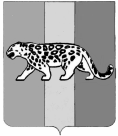 07 апреля .с. В-Надеждинскоес. В-Надеждинское№ 158Об утверждении Перечня должностей муниципальной службы в органах местного самоуправления Надеждинского муниципального района, при замещении которых муниципальные служащие органов местного самоуправления Надеждинского муниципального района обязаны представлять сведения о своих доходах, расходах, об имуществе и обязательствах имущественного характера, а также сведения о доходах, расходах, об имуществе и обязательствах имущественного характера своих супруги (супруга) и несовершеннолетних детейОб утверждении Перечня должностей муниципальной службы в органах местного самоуправления Надеждинского муниципального района, при замещении которых муниципальные служащие органов местного самоуправления Надеждинского муниципального района обязаны представлять сведения о своих доходах, расходах, об имуществе и обязательствах имущественного характера, а также сведения о доходах, расходах, об имуществе и обязательствах имущественного характера своих супруги (супруга) и несовершеннолетних детейУТВЕРЖДЕНрешением Думы Надеждинского муниципального района от 07 апреля 2015 № 15807 апреля .с. В-Надеждинскоес. В-Надеждинское№ 159Об утверждении Перечня должностей муниципальной службы в органах местного самоуправления Надеждинского муниципального района, при назначении на которые граждане обязаны представлять сведения о своих доходах, об имуществе и обязательствах имущественного характера, а также сведения о доходах, об имуществе и обязательствах имущественного характера своих супруги (супруга) и несовершеннолетних детейОб утверждении Перечня должностей муниципальной службы в органах местного самоуправления Надеждинского муниципального района, при назначении на которые граждане обязаны представлять сведения о своих доходах, об имуществе и обязательствах имущественного характера, а также сведения о доходах, об имуществе и обязательствах имущественного характера своих супруги (супруга) и несовершеннолетних детейУТВЕРЖДЕНрешением Думы Надеждинского муниципального района от 07 апреля 2015 № 159